NỘI DUNG ÔN TẬP MÔN TIN HỌC KHỐI 8(Tuần từ 24/2 đến 29/2)Hãy chọn phương án đúng nhất trong các câu hỏi sau bằng cách khoanh tròn:Câu 1: Để viết đơn đăng kí tham gia câu lạc bộ, em nên sử dụng phần mềm nào dưới đây?A. Chương trình bảng tính	B. Chương trình soạn thảo văn bảnC. Chương trình tập vẽ	D. Chương trình chơi nhạcCâu 2: Để mở tệp văn bản có sẵn trong máy, em sử dụng lệnh nào?A. File/Copy	B. File/New	C. File/Save	D. File/OpenCâu 3: Em sử dụng nút lệnh nào dưới đây để sao chép và dán văn bản?A.  và 	B.  và 	C.  và 	D.  và 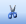 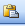 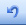 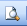 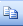 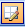 Câu 4: Một số thuộc tính định dạng kí tự cơ bản gồm có:A. Phông (Font) chữ	B. Kiểu chữ (Style)C. Cỡ chữ và màu sắc	D. Cả 3 phương án đều đúngCâu 5: Trong Microsoft Word, chức năng của nút lệnh  trên thanh công cụ định dạng là: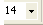 A. Dùng để thay đổi tỉ lệ hiển thị văn bản	B. Dùng để thay đổi màu chữC. Dùng để thay đổi cỡ chữ	D. Dùng để thay đổi kiểu chữCâu 6: Nút lệnh    dùng để: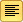 A. Căn thẳng lề trái	B. Căn thẳng lề phải	C. Căn giữa	D. Căn thẳng hai lềCâu 7: Trong Microsoft Word, chức năng của nút lệnh  trên thanh công cụ định dạng là:A. Dùng để chọn màu đường gạch chân	B. Dùng để chọn kiểu chữC. Dùng để chọn cỡ chữ	D. Dùng để chọn màu chữCâu 8: Khi soạn thảo văn bản trong các cách sắp xếp dưới đây, trình tự nào là hợp lí nhất?A. Trình bày  chỉnh sửa  gõ văn bản  in ấnB. Gõ văn bản  chỉnh sửa  Trình bày  in ấnC. Gõ văn bản  trình bày  chỉnh sửa  in ấnD. Gõ văn bản  trình bày   in ấn   chỉnh sửaCâu 9: Muốn khởi động Word em phải nháy chuột vào nút lệnh?A. 	B. 	C. 	D. 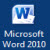 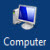 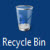 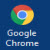 Câu 10: Muốn khôi phục trạng thái văn bản trước khi thực hiện thao tác, sử dụng nút lệnh nào?A. Save hoặc nút lệnh 	B. Nút lệnh 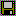 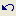 C. Open hoặc nút lệnh 	D. Tất cả sai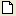 Câu 11: Đâu không phải là nút lệnh trong các hình sau?A. 	B. 	C. 	D. 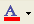 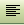 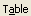 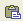 Câu 12: Muốn căn giữa văn bản ta sử dụng nút lệnh nào sau đây?A. 	B. 	C. 	D. 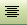 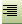 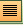 Câu 13: Nếu em chọn phần văn bản và nháy nút , phần văn bản đó sẽ trở thành: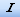 A. Chữ đậm	B. Chữ nghiêngC. Chữ không thay đổi	D. Chữ vừa đậm vừa nghiêngCâu 14: Một số thao tác trên văn bản thường được thực hiện nhờ?A. Nút lệnh	B. Chọn lệnh trong bảng chọnC. Cả A và B đúng	D. Cả A và B saiCâu 15: Các nút phía trên màn hình Word lần lượt từ trái qua phải  có công dụng?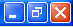 A. Thu nhỏ cửa sổ xuống thanh Start bar	B. Đóng cửa sổ làm việcC. Làm cho cửa sổ nhỏ lại	D. Tất cả các ý A, B và C trênCâu 16: Muốn sao chép phần văn bản đã chọn, ta thực hiện theo chuỗi lệnh nào sau đây?A. Nháy vào nút  chon vị trí mớinháy vào nút 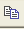 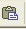 B. Nháy vào nút 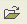 C. Nháy vào nút   chọn vị trí mới  nháy vào nút 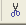 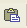 D. Cả A và C đúngCâu 17: Soạn thảo văn bản trên máy tính có nhiều ưu điểmA. Đẹp và nhiều kiểu chữ chuẩn xác hơn rất nhiều so với viết tayB. Đẹp và có nhiều cách trình bày dễ hơn so với viết tayC. Có thể sửa và sao chép văn bản dễ dàngD. Tất cả đúngCâu 18: Sau khi khởi động, Word mở một văn bản tạm thời có tên là?A. Tạm thời	B. .Doc	C. Document1	D. Word.docCâu 19: Để định dạng chữ "Quê hương" thành "Quê hương " ta sử dụng các nút lệnh nào sau đây?A.  và  	B.  và  	C.  và  	D.  và  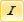 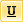 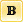 Câu 20: Muốn định dạng chữ in nghiêng và chữ đậm ta sử dụng những nút lệnh nào?A.  và 	B.  và 	C.  và 	D.  và 